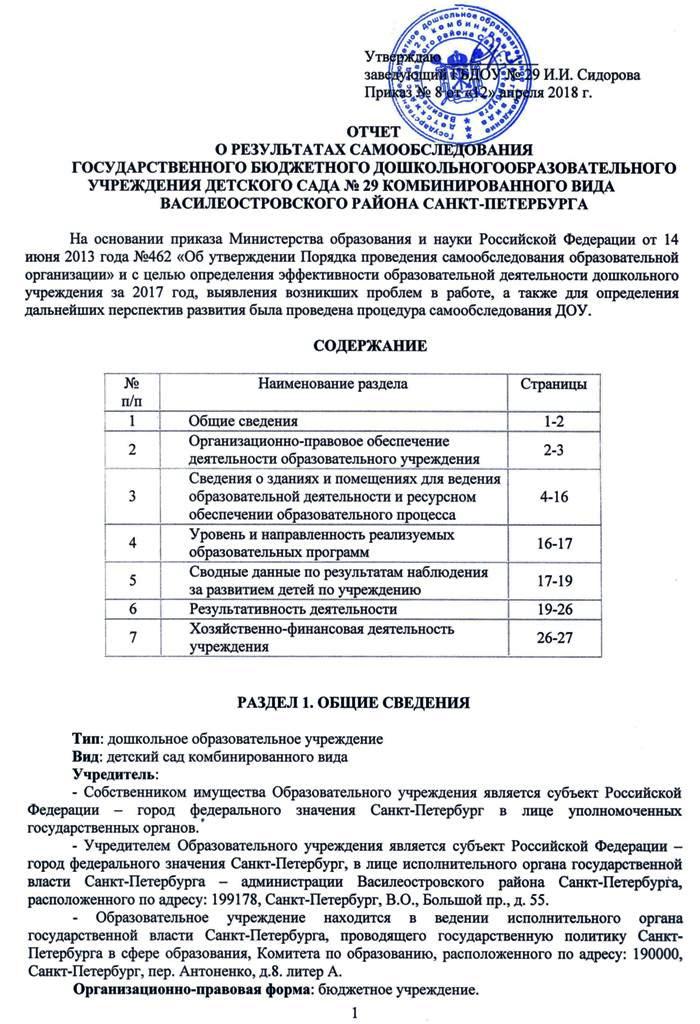 Место нахождения: 199226, Санкт-Петербург, ул. Кораблестроителей, д. 22, корп. 3, литера А.Адреса осуществления образовательной деятельности: 199226, Санкт-Петербург, ул. Кораблестроителей, д. 22, корп. 3, литера А.199226, Санкт-Петербург, Галерный проезд, д. 5.Банковские реквизиты: ИНН 7801137151КПП 780101001ОГРН 1037800003075Расчётный счёт: 40601810200003000000 ГРКЦ ГУ Банка России по г. Санкт-Петербургу, 
г. Санкт-Петербург БИК: 044030001Телефон: (812) 352-44-42, факс (812) 352-44-42Е-mail: vasdou029@yandex.ru Официальный сайт: dou29vo.ruЗаведующий  Сидорова Ирина ИвановнаЗаместитель заведующего по УВР Буйновская Татьяна ВладимировнаЗаместитель заведующего по АХР Кабанова Светлана МихайловнаЗаместитель заведующего по экономическим вопросам Мусабирова Нина МихайловнаСтарший воспитатель Копылова Татьяна КонстантиновнаРАЗДЕЛ 2. ОРГАНИЗАЦИОННО-ПРАВОВОЕ ОБЕСПЕЧЕНИЕ ДЕЯТЕЛЬНОСТИ ОБРАЗОВАТЕЛЬНОГО УЧРЕЖДЕНИЯУстав ГБДОУ утверждён распоряжением Комитета по образованию от 21 апреля 2015 № 1912-рЛицензия на право ведения образовательной  деятельности: рег.№ 794, 795 от 02.05.2012 г. 78 № 002122Приложение к лицензии на право ведения образовательной  деятельности: на дополнительное образование детей 78 П01 № 0004535 от 06.04.2016 г.Лицензия на осуществление медицинской деятельности: на осуществление медицинской деятельности ФС 78-01-002565 от 05.04.2012 г. Основной целью деятельности ГБДОУ № 29 в соответствии с Уставом является осуществление образовательной деятельности по основной образовательной программе дошкольного образования, по адаптированной образовательной программе дошкольного образования (для детей с тяжелыми нарушениями речи), по общеобразовательным программам дополнительного образования, присмотр и уход за детьми. Государственное бюджетное дошкольное образовательное учреждение детский сад № 29 комбинированного вида Василеостровского района осуществляет образовательную деятельность по двум адресам:Основная площадка в отдельно стоящем здании по адресу: Санкт-Петербург, ул. Кораблестроителей, д. 22, корп. 3, на праве оперативного управления, введена в эксплуатацию в 1982 году. На ней функционируют 10 групп для детей от 2 до 7 лет. Детский сад расположен в отдельно стоящем здании, построенном по типовому проекту. Территория благоустроена и огорожена, имеет игровые и спортивные комплексы на прогулочных площадках. Территория детского сада озеленена различными видами деревьев, кустарников и хвойных, имеются газоны и клумбы с луковичными, а также с многолетними и двулетними цветущими растениями. Ежегодно на субботниках высаживаются однолетние декоративные цветущие культуры.Помещение в жилом доме по адресу: Санкт-Петербург, Галерный проезд, д. 5 на основании договора безвозмездного пользования, введены в эксплуатацию в 2007 году. Функционируют 3 группы для детей от 2 до 4 лет. Детский сад расположен на 1-2-м этажах 18-этажного жилого дома в огороженном и охраняемом дворе. Во дворе благоустроена и дополнительно огорожена детская прогулочная площадка, оборудованная игровым и спортивным оборудованием.Детский сад располагается на территории МО «Морской». Это создает благоприятные возможности для обогащения деятельности в ДОУ, расширяет спектр возможностей осуществлению сотрудничества с общественными организациями.Режим работы учреждения:- пятидневная рабочая неделя
- общая длительность рабочего дня – 12 часов (с 07.00 до 19.00)
- выходные дни: суббота, воскресенье и нерабочие праздничные дни в соответствии с действующим законодательством Российской Федерации
- пребывание детей в течение дня – 12 часов (с 07.00 до 19.00 часов).ГБДОУ № 29 осуществляет свою деятельность в соответствии с Конституцией РФ, Гражданским кодексом РФ, Федеральным законом от 29.12.2012 № 273-ФЗ "Об образовании в Российской Федерации", Федеральным законом от 12.01.1996 № 7-ФЗ "О некоммерческих организациях", другими федеральными законами и нормативными правовыми актами РФ, указами и распоряжениями Президента Российской Федерации, постановлениями  и распоряжениями Правительства Российской Федерации, СанПиН 2.4.1.3049-13 "Санитарно-эпидемиологические требования к устройству, содержанию и организации режима работы дошкольных образовательных организаций" от 30.07.2013г., законами и иными правовыми актами Санкт-Петербурга, нормативными  актами администрации  Василеостровского района Санкт-Петербурга,  Уставом и локальными актами Учреждения.В ГБДОУ № 29 разработан пакет документов, регламентирующих деятельность: Устав ДОУ, локальные акты по общим вопросам образовательной деятельности, договоры с родителями (законными представителями) воспитанников, с педагогами, обслуживающим персоналом, должностные инструкции, инструкции по охране труда.Правила приёма: в дошкольное учреждение принимаются дети в возрасте от 2 до 7 лет в соответствии с Правилами приема обучающихся в образовательные учреждения, реализующие программы дошкольного образования.Органы управления ГБДОУ № 291. Управление ГБДОУ № 29 осуществляется в соответствии с действующим законодательством и настоящим Уставом.2. Управление ГБДОУ № 29 строится на принципах единоначалия и коллегиальности.3. Единоличным исполнительным органом ГБДОУ № 29 является руководитель учреждения – заведующий ГБДОУ № 29.4. Коллегиальными органами управления являются: Общее собрание работников Образовательного учреждения (Общее собрание), Педагогический совет Образовательного учреждения (Педагогический совет).5. В целях учета мнения родителей (законных представителей) воспитанников и педагогических работников по вопросам управления Образовательным учреждением и при принятии Образовательным учреждением локальных нормативных актов, затрагивающих их права и законные интересы, по инициативе родителей (законных представителей) воспитанников и педагогических работников в ГБДОУ № 29 создан Совет родителей (законных представителей) воспитанников (Совет родителей), действует профессиональный союз работников Образовательного учреждения (Профсоюз).6. В целях урегулирования разногласий по вопросам реализации права на образование, в том числе в случаях возникновения конфликта интересов педагогического работника, применения локальных нормативных актов в ГБДОУ № 29 создана Комиссия по урегулированию споров между участниками образовательных отношений.Структура управления ГБДОУ № 29.Руководитель - заведующий Сидорова Ирина Ивановна, высшее образование.Заместители руководителя:Заместитель заведующего по учебно-воспитательной работе Буйновская Татьяна Владимировна, высшее образование.Заместитель заведующего по административно-хозяйственной работе Кабанова Светлана Михайловна, высшее образование.Заместитель заведующего по экономическим вопросам Мусабирова Нина Михайловна, высшее образование. Старший воспитатель Копылова Татьяна Константиновна, высшее образование, высшая квалификационная категория.Старшая медицинская сестра Иванова Лидия Павловна, среднее профессиональное образование, высшая квалификационная категория.РАЗДЕЛ 3. СВЕДЕНИЯ О ЗДАНИЯХ И ПОМЕЩЕНИЯХ ДЛЯ ВЕДЕНИЯ ОБРАЗОВАТЕЛЬНОЙ ДЕЯТЕЛЬНОСТИ И РЕСУРСНОМ ОБЕСПЕЧЕНИИ ОБРАЗОВАТЕЛЬНОГО ПРОЦЕССА3.1. Государственное бюджетное дошкольное образовательное учреждение детский сад № 29 комбинированного вида Василеостровского района Санкт-Петербурга осуществляет образовательную деятельность:1) по адресу: 199226, Санкт-Петербург, ул. Кораблестроителей, д. 22, корп. 3 детский сад введен в эксплуатацию в 1982 году. Функционируют 10 групп для детей с 3 до 7 лет. Детский сад расположен в отдельно стоящем здании, построенном по типовому проекту.Вид права: оперативное управление. Свидетельство о государственной регистрации права выдан Управлением Федеральной регистрационной службой по Санкт-Петербургу и Ленинградской области 14.01.2009 г., серия 78-АГ № 821409Общая площадь используемых помещений: 2 498,6 м2Площадь учебных помещений: 1 296,7 м2Площадь территории: 12 017,6 м2Благоустроенная территория: 2 487,4 м22) по адресу: 199226, Санкт-Петербург, ул. Галерный проезд, д. 5, детский сад введен в эксплуатацию в 2007 году. Функционируют 3 группы для детей с 2 до 4 лет. Детский сад расположен на 1, 2-ом этажах 18-этажного жилого дома.  Вид права: безвозмездное пользование. Договор безвозмездного пользования от 01.08.2007 № 225.Общая площадь используемых помещений: 1 060,8 м2Площадь учебных помещений: 195,8 м2Благоустроенная территория: 750 м2В ГБДОУ № 29 создана развивающая предметно-пространственная среда для реализации ФГОС дошкольного образования по пяти образовательным областям. Работа педагогов и персонала направлена на сохранение и укрепление здоровья детей, создание комфорта, уюта, положительного эмоционального климата воспитанников. В детском саду на двух площадках функционируют административные, образовательные, коррекционные и медицинские кабинеты, музыкальные и физкультурные залы, ИЗО-студия, «Русская изба», пищеблок, прачечная.В ГБДОУ создана современная полифункциональная предметно-пространственная развивающая среда. Предметная среда всех помещений оптимально насыщена, регулярно обновляется в соответствии с современными педагогическими требованиями, с возрастом детей и санитарными нормами и правилами. При создании предметно-развивающей среды учтены возрастные, индивидуальные особенности детей каждой группы. Предметная среда всех помещений оптимально насыщена, представляет собой «поисковое поле» для ребенка, стимулирующее процесс его развития и саморазвития, социализации и коррекции. Выдержана мера «необходимого и достаточного» для каждого вида деятельности. В детском саду удобно и комфортно детям, а созданная развивающая среда открывает нашим воспитанникам весь спектр возможностей, направляет усилия детей на эффективное использование отдельных ее элементов.Для реализации образовательной области «художественно-эстетическое развитие» в детском саду имеются музыкальные залы, ИЗО-студия. Музыкальные залы для проведения занятий, развлечений и праздников оснащены музыкальными инструментами: пианино, рояли, детские музыкальные инструменты – шумовые и ударные, дидактические игры, раздаточный материал и др. В ИЗО-студии (Кораблестроителей, 22) для воспитанников созданы условия для занятий керамикой и изобразительной деятельностью: изостудия оснащена соответствующей мебелью, рабочими материалами, демонстрационными материалами и атрибутами, расходными материалами.Детский сад обеспечен учебно-методической литературой, справочными изданиями, детской художественной литературой. Общий фонд составляет – более 800 экземпляров. Имеется демонстрационный и раздаточный материалы.В ГБДОУ созданы условия для полноценной двигательной деятельности детей и реализации образовательной области «физическое развитие». В наличии физкультурные залы, оснащенные спортивным и спортивно-оздоровительным оборудованием, которое соответствует требованиям СанПин. На обеих площадках в физкультурных залах имеется физкультурно-коррекционное оборудование ТИСА. Соблюдаются питьевой и воздушный режим. Группы оборудованы необходимой мебелью, мягким инвентарем. При проектировании развивающей среды групповых комнат воспитатели исходят из требований безопасности и психологического комфорта. В ГБДОУ имеются технические средства для расширения возможностей воспитательно-образовательного процесса: интерактивная доска, 10 персональных компьютеров, 4 ноутбука, 2 интерактивные системы MimioTeach, интерактивная доска, интерактивный комплект FocusTouch 55Р10, мультимедийный проектор, переносной экран, 2 МФУ, 10 принтеров, 2 сканера, 1 факс, копировальная техника.  В достаточном количестве методическая литература и учебно-наглядные пособия.3.2. Учебно-методическое обеспечение основных образовательных программ. Образовательная область «Социально-коммуникативное развитие».1.Буре Р. С. Социально-нравственное воспитание дошкольников (3–7 лет)ФГОС. – М.: Мозаика-Синтез, 2016.2.Петрова В. И., Стульник Т. Д. Этические беседы с детьми 4–7 лет. ФГОС. – М.: Мозаика-Синтез, 2016.Наглядно-дидактические пособияСерия «Мир в картинках» ФГОС. – М.: Мозаика-Синтез, 2016:«Государственные символы России», «День Победы», «Великая Отечественная война в произведениях художников», «Защитники Отечества».Серия «Расскажите детям о...»:«Расскажите детям о достопримечательностях Москвы, Санкт-Петербурга»; «Расскажите детям о Московском Кремле»; «Расскажите детям об Отечественной войне 1812 года». Самообслуживание, самостоятельность, трудовое воспитание1.Куцакова Л. В. Трудовое воспитание в детском саду: Для занятий с детьми 3–7 лет. ФГОС. – М.: Мозаика-Синтез, 2016.Формирование основ безопасности1.Белая К. Ю. Формирование основ безопасности у дошкольников (3–7 лет). ФГОС. – М.: Мозаика-Синтез, 2016. 2.Саулина Т. Ф. Знакомим дошкольников с правилами дорожного движения (3–7 лет). ФГОС. – М.: Мозаика-Синтез, 2016.3.Р.Б. Стеркина, О.Л. Князева, Н.Н.Авдеева. Программа. Основы безопасности  жизнедеятельности детей дошкольного возраста. Детство-пресс, 2016гНаглядно-дидактические пособия1.Бордачева И. Ю. Безопасность на дороге: Плакаты для оформления родительского уголка в ДОУ. ФГОС. – М.: Мозаика-Синтез, 2016г2.Бордачева И. Ю. Дорожные знаки: Для работы с детьми 4–7 лет. ФГОС. – М.: Мозаика-Синтез, 2016.Игровая деятельность1.Губанова Н. Ф. Развитие игровой деятельности. Вторая группа раннего возраста (2–3 года). ФГОС. – М.: Мозаика-Синтез, 2017г.2.Губанова Н. Ф. Развитие игровой деятельности. Младшая группа (3–4 года). ФГОС. – М.: Мозаика-Синтез, 2017.3. Губанова Н. Ф. Развитие игровой деятельности. Средняя группа. (4–5 лет). ФГОС. – М.: Мозаика-Синтез, 2017.Образовательная область «Познавательное развитие».Развитие познавательно- исследовательской деятельности1.Веракса Н. Е., Веракса А. Н. Проектная деятельность дошкольников. ФГОС. – М.: Мозаика-Синтез, 2016.2.Веракса Н.Е., Галимов О.Р. Познавательно-исследовательская деятельность дошкольников (4–7 лет). ФГОС. – М.: Мозаика-Синтез, 2016.3.Крашенинников Е.Е., Холодова О.Л. Развитие познавательных способностей дошкольников (5–7 лет). ФГОС. – М.: Мозаика-Синтез, 2016.4.Павлова Л. Ю. Сборник дидактических игр по ознакомлению с окружающим миром (3–7 лет). ФГОС. – М.: Мозаика-Синтез, 2016.5.Наглядно-дидактические пособия  «Репка»; «Теремок»; «Три медведя»; «Три поросенка». Веракса Н. Е., Веракса А. Н. ФГОС. – М.: Мозаика-Синтез, 2016.Окружающий мир1.Дыбина О. В. Ознакомление с предметным и социальным окружением: Средняя группа (4–5 лет). ФГОС. – М.: Мозаика-Синтез, 2016.2.Дыбина О. В. Ознакомление с предметным и социальным окружением: Старшая группа (5–6 лет). ФГОС. – М.: Мозаика-Синтез, 2016.3.Дыбина О. В.. Ознакомление с предметным и социальным окружением: Подготовительная к школе группа (6–7 лет). ФГОС. – М.: Мозаика-Синтез, 2016.Электронные образовательные ресурсы (ЭОР)1.Дыбина О. В. Ознакомление с предметным и социальным окружением: Младшая группа (3–4 года). 2.Дыбина О. В. Ознакомление с предметным и социальным окружением: Средняя группа (4–5 лет). 3.Дыбина О. В.  Ознакомление с предметным и социальным окружением: Старшая группа (5–6 лет) 4.Дыбина О. В. Ознакомление с предметным и социальным окружением: Подготовительная к школе группа (6–7 лет). Наглядно-дидактические пособияСерия «Мир в картинках» ФГОС. – М.: Мозаика-Синтез, 2016:«Авиация»; «Автомобильный транспорт»; «Арктика и Антарктика»; «Бытовая техника»; «Водный транспорт»; «Высоко в горах»; «Инструменты домашнего мастера»; «Космос»; «Офисная техника и оборудование»; «Посуда»; «Школьные принадлежности». Серия «Рассказы по картинкам»:  «В деревне», «Кем быть?», «Мой дом»; «Профессии»Серия «Расскажите детям о...»: «Расскажите детям о бытовых приборах»; «Расскажите детям о космонавтике»; «Расскажите детям о космосе»; «Расскажите детям о рабочих инструментах»; «Расскажите детям о транспорте»; «Расскажите детям о специальных машинах»; «Расскажите детям о хлебе».Математика1.Помораева И.А., Позина В.А. Формирование элементарных математических представлений. Вторая младшая группа (2-3 года). ФГОС. – М.: Мозаика-Синтез, 2016.2.Помораева И.А., Позина В.А. Формирование элементарных математических представлений. Средняя группа (3-4 года). ФГОС. – М.: Мозаика-Синтез, 2016.3.Помораева И.А., Позина В.А. Формирование элементарных математических представлений. Старшая группа (4-5лет). ФГОС. – М.: Мозаика-Синтез, 2016.4.Помораева И.А., Позина В.А. Формирование элементарных математических представлений. Подготовительная к школе группа (6–7 лет). ФГОС. – М.: Мозаика-Синтез, 2016.Электронные образовательные ресурсы (ЭОР)1.Помораева И.А., Позина В.А. Формирование элементарных математических представлений. Вторая младшая группа (2-3 года). ФГОС. – М.: Мозаика-Синтез, 2016.2.Помораева И.А., Позина В.А. Формирование элементарных математических представлений. Средняя группа (3-4 года). ФГОС. – М.: Мозаика-Синтез, 2016.3.Помораева И.А., Позина В.А. Формирование элементарных математических представлений. Старшая группа (4-5лет). ФГОС. – М.: Мозаика-Синтез, 2014.4.Помораева И.А., Позина В.А. Формирование элементарных математических представлений. Подготовительная к школе группа (6–7 лет). ФГОС. – М.: Мозаика-Синтез, 2016.Рабочие тетради1. Дарья Денисова, Юрий Дорожин. Математика для малышей:  Младшая  группа. ФГОС. – М.: Мозаика-Синтез, 2016.2.Дарья Денисова, Юрий Дорожин. Математика для малышей: Средняя группа. ФГОС. – М.: Мозаика-Синтез, 2016.3. Дарья Денисова, Юрий Дорожин. Математика для дошкольников: Старшая группа. ФГОС. – М.: Мозаика-Синтез, 2016.4. Дарья Денисова, Юрий Дорожин. Математика для дошкольников: Подготовительная к школе группа. ФГОС. – М.: Мозаика-Синтез, 2016.Плакаты: «Счет до 10»; «Счет до 20»; «Цвет»; «Форма».  Ознакомление с миром природы1.Соломенникова О. А. Ознакомление с природой в детском саду. Вторая группа раннего возраста (2–3 года) ФГОС– М.: Мозаика-Синтез, 2016.2. Соломенникова О. А. Ознакомление с природой в детском саду. Средняя группа (4–5 лет). – М.: Мозаика-Синтез, 2014.3. Соломенникова О. А. Ознакомление с природой в детском саду. Старшая группа (5–6 лет) – М.: Мозаика-Синтез, 20014.4. Соломенникова О. А. Ознакомление с природой в детском саду. Подготовительная к школе группа (6–7 лет) – М.: Мозаика-Синтез, 2016.Электронные образовательные ресурсы (ЭОР)1.Соломенникова О. А.  Ознакомление с природой. Вторая группа раннего возраста (2–3 г). 2. Соломенникова О. А. Ознакомление с природой. Младшая группа (3–4 года).3. Соломенникова О. А. Ознакомление с природой. Средняя группа (4–5 лет).Наглядно-дидактические пособияПлакаты: «Домашние животные»; «Домашние питомцы»; «Домашние птицы»; «Животные Африки»; «Животные средней полосы»; «Овощи»; «Птицы»; «Фрукты». Картины для рассматривания:«Коза с козлятами»; «Кошка с котятами»; «Свинья с поросятами»; «Собака с щенками»; «Деревья и листья»; «Домашние животные»; «Домашние птицы»; «Животные — домашние питомцы»; «Животные жарких стран»; «Животные средней полосы»; «Морские обитатели»; «Насекомые»; «Овощи»; «Рептилии и амфибии»; «Собаки — друзья и помощники»; «Фрукты»; «Цветы»; «Ягоды лесные»; «Ягоды садовые». Рассказы по картинкам:«Весна»; «Времена года»; «Зима»; «Лето»; «Осень»; «Родная природа». Серия «Расскажите детям о...»: «Расскажите детям о грибах»; «Расскажите детям о деревьях»; «Расскажите детям о домашних животных»; «Расскажите детям о домашних питомцах»; «Расскажите детям о животных жарких стран»; «Расскажите детям о лесных животных»; «Расскажите детям о морских обитателях»; «Расскажите детям о насекомых»; «Расскажите детям о фруктах»; «Расскажите детям об овощах»; «Расскажите детям о птицах»; «Расскажите детям о садовых ягодах». Образовательная область «Речевое развитие».1.Гербова В. В. Развитие речи в детском саду: Вторая группа раннего возраста (2–3 года). ФГОС. – М.: Мозаика-Синтез, 2014.2. Гербова В. В. Развитие речи в детском саду: Младшая группа (3–4 года). ФГОС. – М.: Мозаика-Синтез, 2017.3. Гербова В. В. Развитие речи в детском саду: Средняя группа (4–5 лет). ФГОС. – М.: Мозаика-Синтез, 2017.4. Гербова В. В. Развитие речи в детском саду: Старшая группа (5–6 лет). ФГОС. – М.: Мозаика-Синтез, 2017.5. Гербова В. В.  Развитие речи в детском саду: Подготовительная к школе группа (6–7 лет). 6.Варенцова Н. С. Обучение дошкольников грамоте.  – М.: Мозаика-Синтез, 2017.Электронные образовательные ресурсы (ЭОР)1.Гербова В. В.. Развитие речи в детском саду: Вторая группа раннего возраста (2–3 года).2. Гербова В. В. Развитие речи в детском саду: Младшая группа (3–4 года). 3. Гербова В. В. Развитие речи в детском саду: Средняя группа (4–5 лет).4. Гербова В. В.  Развитие речи в детском саду: Старшая группа (5–6 лет).5. Гербова В. В. Развитие речи в детском саду: Подготовительная к школе группа (6–7 лет). Рабочие тетради1.Дарья Денисова, Юрий Дорожин. Развитие речи у малышей. Младшая группа. ФГОС. – М.: Мозаика-Синтез, 2016.2. Дарья Денисова, Юрий Дорожин. Развитие речи у малышей. Средняя группа. ФГОС. – М.: Мозаика-Синтез, 2016.3. Дарья Денисова, Юрий Дорожин. Развитие речи у дошкольников. Старшая группа. ФГОС. – М.: Мозаика-Синтез, 2016.4. Дарья Денисова, Юрий Дорожин. Развитие речи у дошкольников. Подготовительная к школе группа. ФГОС. – М.: Мозаика-Синтез, 2016.5. Дарья Денисова, Юрий Дорожин. Уроки грамоты для малышей: Младшая группа. ФГОС. – М.: Мозаика-Синтез, 2016.6. Дарья Денисова, Юрий Дорожин. Уроки грамоты для малышей: Средняя группа. ФГОС. – М.: Мозаика-Синтез, 2016.7. Дарья Денисова, Юрий Дорожин. Уроки грамоты для дошкольников: Старшая группа. ФГОС. – М.: Мозаика-Синтез, 2016.8. Дарья Денисова, Юрий Дорожин. Уроки грамоты для дошкольников: Подготовительная к школе группа. ФГОС. – М.: Мозаика-Синтез, 2016.9. Дарья Денисова, Юрий Дорожин. Прописи для малышей: Младшая группа. ФГОС. – М.: Мозаика-Синтез, 2016.10. Дарья Денисова, Юрий Дорожин. Прописи для малышей: Средняя группа. ФГОС. – М.: Мозаика-Синтез, 2016.11. Дарья Денисова, Юрий Дорожин. Прописи для дошкольников: Старшая группа. ФГОС. – М.: Мозаика-Синтез, 2016.12. Дарья Денисова, Юрий Дорожин. Прописи для дошкольников: Подготовительная к школе группа. ФГОС. – М.: Мозаика-Синтез, 2016.Наглядно-дидактические пособия1. «Грамматика в картинках»: «Антонимы. Глаголы»; «Антонимы. Прилагательные»; «Говори правильно»; «Множественное число»; «Многозначные слова»; «Один — много»; «Словообразование»; «Ударение». 2. Гербова В. В. Развитие речи в детском саду: Для работы с детьми 2–3 лет.3. Гербова В. В. Развитие речи в детском саду: Для работы с детьми 3–4 лет. 4. Гербова В. В. Развитие речи в детском саду: Для работы с дет ми 4–6 лет.5. Гербова В. В. Правильно или неправильно. Для работы с детьми 2–4 лет. 6. Гербова В. В. Развитие речи в детском саду. Для работы с детьми 2–4 лет. Раздаточный материал. 7. Гербова В. В. Серия «Рассказы по картинкам»: «Колобок»; «Курочка Ряба»; «Репка»; «Теремок». Плакаты:«Алфавит»; «Английский алфавит».Образовательная область «Художественно-эстетическое развитие»1.Комарова Т. С. Детское художественное творчество. Для работы с детьми 2–7 лет. ФГОС. – М.: Мозаика-Синтез, 2016.2. Комарова Т. С. Изобразительная деятельность в детском саду. Младшая группа (3–4 года). ФГОС. – М.: Мозаика-Синтез, 2016.3. Комарова Т. С. Изобразительная деятельность в детском саду. Средняя группа (4–5 лет). ФГОС. – М.: Мозаика-Синтез, 2016.4. Комарова Т. С. Изобразительная деятельность в детском саду. Старшая группа (5–6 лет). ФГОС. – М.: Мозаика-Синтез, 2016.5. Комарова Т. С. Изобразительная деятельность в детском саду. Подготовительная к школе группа (6–7 лет). ФГОС. – М.: Мозаика-Синтез, 2016.6.  Комарова Т. С. Развитие художественных способностей дошкольников. ФГОС. – М.: Мозаика-Синтез, 2015.7.Комарова Т. С., Зацепина М. Б. Интеграция в воспитательно- образовательной работе детского сада. ФГОС. – М.: Мозаика-Синтез, 2016.8. Куцакова Л. В. Конструирование из строительного материала: Средняя группа (4–5 лет). ФГОС. – М.: Мозаика-Синтез, 2014. 9. Куцакова Л. В. Конструирование из строительного материала: Старшая группа (5–6 лет). ФГОС. – М.: Мозаика-Синтез, 2014.10. Куцакова Л. В. Конструирование из строительного материала: Подготовительная к школе группа (6–7 лет). ФГОС. – М.: Мозаика-Синтез, 2016.Хрестоматии1. Хрестоматия для чтения детям в детском саду и дома: 1–3 года. Самовар.20х15к2. Хрестоматия для чтения детям в детском саду и дома: 3–4 года. 3. Хрестоматия для чтения детям в детском саду и дома: 4–5 лет. 4. Хрестоматия для чтения детям в детском саду и дома: 5–6 лет. 5. Хрестоматия для чтения детям в детском саду и дома: 6–7 лет. Электронные образовательные ресурсы (ЭОР)1. Комарова Т. С. Изобразительная деятельность в детском саду.2. Соломенникова О. А. Ознакомление детей с народным искусством. Наглядно-дидактические пособия Серия «Мир в картинках»:«Гжель»; «Городецкая роспись по дереву»; «Дымковская игрушка»; «Каргополь — народная игрушка»; «Музыкальные инструменты»; «Полхов-Майдан»; «Гжель. Изделия. Гжель»; «Орнаменты. Полхов-Майдан»; «Изделия. Полхов-Майдан»; «Орнаменты. Филимоновская свистулька»; «Хохлома. Изделия»; «Хохлома. Орнаменты». Серия «Расскажите детям о...»: «Расскажите детям о музыкальных инструментах», «Расскажите детям о музеях и выставках Москвы», «Расскажите детям о Московском Кремле».Серия «Искусство — детям»: «Волшебный пластилин»; «Городецкая роспись»; «Дымковская игрушка»; «Простые узоры и орнаменты»; «Сказочная гжель»; «Секреты бумажного лис та»; «Тайны бумажного листа»; «Узоры Северной Двины»; «Филимоновская игрушка»; «Хохломская роспись». Музыкально-методические пособия.Волынкин В.И. «Художественно-эстетическое воспитание и развитие дошкольников» Ростов-на-Дону «Феникс» 2007Ветлугина Н.А. Музыкальное воспитание в детском саду. – М.: Просвещение, 1981 Дзержинская И.Л., Музыкальное воспитание младших дошкольников: Пособие для воспитателя и муз. руководителя дет. сада. (из опыта работы) – М.: Просвещение , 1985Каплунова И., Новоскольцева И. Праздник каждый день. Программа музыкального воспитания детей дошкольного возраста «Ладушки», младшая группа. СПб: Изд-во «Композитор», 2003 Петрова В.А. Музыка-малышам. – М.: Мозаика-Синтез, 2001. Петрова В.А., Мы танцуем и поем. – М.: Карапуз, 2003 Агапова И., Давыдова М. «Музыкальные игры для детей» М.: «Лада» 2006Тарасова К.В., Рубан Т.Г. Дети слушают музыку: методические рекомендации к занятиям с дошкольниками по слушанию музыки. – М.: Мозаика-синтез, 2001 Трубникова М. А. «Играем в оркестре по слуху». – М.: Центр «Гармония», 1994Н. Кононова «Обучение дошкольников игре на детских муз. инструментах». М., «Просв.», 19903.3. Контингент воспитанников Фактическая посещаемость детей за учебный год составила в среднем 85%.3.4. Сведения о педагогических работниках (на 31 декабря 2017 г.)Педагогический коллектив работает над совершенствованием системы внутреннего мониторинга освоения образовательной программы обучающимися. Содержание методической и психолого-педагогической работы в ГБДОУ по освоению детьми образовательных областей программы ориентировано на развитие физических, интеллектуальных и личностных качеств детей. Задачи методической и психолого-педагогической работы по формированию физических, интеллектуальных и личностных качеств решаются педагогами и специалистами ГБДОУ в интеграции в ходе освоения воспитанниками всех образовательных областей. Это относится и к реализации задач оздоровительной и коррекционной работы в группах оздоровительной и компенсирующей направленности при обязательном медицинском и психологическом сопровождении. Целевые ориентиры развития выпускника предусматривают создание возможностей для каждого воспитанника развить свои индивидуальные способности, проявить себя через участие в разнообразных внутренних и внешних мероприятиях (фестивалях, конкурсах, выставках, концертах) и получить признание в виде сертификатов, грамот, дипломов. Таким образом, каждый выпускник к моменту перехода в школу накапливает в своем портфолио объективно подтвержденные свидетельства своих достижений. В 2016-2017 учебном году участниками конкурсов стали воспитанники старших и подготовительных групп. Например, из 65-ти выпускников 2016 года каждый имел от 2 до 10 грамот (дипломов, сертификатов, благодарностей), в том числе за участие и призовые места во всероссийских и международных конкурсах. Приоритетные направления образовательной деятельности ГБДОУ № 29 определены в соответствии с ФГОС ДО: 1. Совершенствование системы мер по физическому развитию воспитанников, сохранению и укреплению здоровья и формированию правильной осанки в соответствии с региональной оздоровительной программой «К здоровой семье через детский сад». 2. Социально-коммуникативное развитие детей. 3. Познавательное и речевое развитие детей, создание предпосылок для дальнейшего успешного школьного старта. 4. Художественно-эстетическое развитие детей. 5. Коррекционная работа по преодолению проблем развития речи у детей старшего дошкольного возраста в специально организованных условиях компенсирующих групп. 6. Интеграция различных видов речевой и художественно-продуктивной деятельности (музыкальной, изобразительной, театральной) в целях выявления и развития творческих способностей и интересов у детей. 7. Совершенствование системы мер по обеспечению первичной адаптации и социализации ребенка в дошкольном учреждении. Сотрудничество с семьей в целях успешной социализации ребенка. 8. Психолого-педагогическое сопровождение ребенка и семьи. Создание условий для раннего выявления проблем развития, в том числе речевого развития в целях своевременной коррекции. 9. Создание условий для формирования у детей навыков самообслуживания, начальных трудовых навыков и безопасного поведения в быту и на улице.В ГБДОУ работают 38 педагогов. Стаж работы в данном учреждении у большинства педагогов составляет от 10 до 25 лет и более. Высшее образование имеют 28 педагога (70%). Около 80% педагогов аттестованы на высшую и первую квалификационные категории. Из числа педагогического коллектива 14 человек (34%) имеют отраслевые награды – звания «Отличник народного просвещения», «Почетный работник общего образования РФ», Почетная Грамота Минобрнауки РФ, знак «За гуманизацию школы Санкт-Петербурга». Четыре педагога являются лауреатами Премии Правительства Санкт-Петербурга в номинации «лучший воспитатель государственных дошкольных учреждений» (2012, 2014, 2015 и 2016 гг.). Один педагог стал абсолютным победителем (Диплом Лидера проекта) конкурса «Эффективный педагог» – 2013. Среди педагогов победители и лауреаты профессиональных конкурсов: победители районных конкурсов «Воспитатель года» – 4, победитель/призер городского конкурса «Воспитатель года» – 2 (2012, 2016), Лауреат Всероссийского конкурса «Воспитатель года России» – 1 (2016), победитель/призер/лауреат Всероссийского конкурса «Воспитатели России» – 3 (2016).В 2017 году аттестованы 7 педагогов: 1 на первую квалификационную категорию и 6 на высшую квалификационную категорию. От общего числа педагогов 80% аттестованы на высшую и первую квалификационные категории. В 2017 году 6 человек прошли профессиональную переподготовку и 22 человека повышали свою педагогическую квалификацию на различных курсах повышения квалификации, в том числе в АППО, РЦОКОиЦТТ, ЦПКС Василеостровского района, Институте развития образования, ИТМО, «Иматон» (проблемные и краткосрочные КПК).РАЗДЕЛ 4. УРОВЕНЬ И НАПРАВЛЕННОСТЬ 
РЕАЛИЗУЕМЫХ ОБРАЗОВАТЕЛЬНЫХ ПРОГРАММВ ГБДОУ № 29 реализуются:Образовательная программа дошкольного образования ГБДОУ № 29: дошкольное образование, общеобразовательная. Адаптированная образовательная программа дошкольного образования ГБДОУ № 29: дошкольное образование, общеобразовательная.С 2017 года реализуются дополнительные общеобразовательные (общеразвивающие) программы дополнительного образования для детей: «Здравствуй, Мир!» (5-7 лет), «Мой Санкт-Петербург» (5-7 лет), «Игры с песком» (2-4 года), «Чудесная глина» (2-7 лет), «Ритмика» (4-7 лет), «Веселый английский» (4-7 лет), «Шахматы» (4-7 лет).В группах общеразвивающей и оздоровительной направленности реализуется основная образовательная программа дошкольного образования. Образовательная программа предполагает интеграцию образовательных областей в разных видах деятельности детей и координацию работы педагогов и специалистов. Программа представлена в виде комплексно-тематического планирования с использованием следующих образовательных областей:• Физическое развитие;• Социально-коммуникативное развитие;• Познавательное развитие;• Речевое развитие;• Художественно-эстетическое развитие.Образовательная область «Физическое развитие» включает в себя направления: здоровье и физическая культура, по содержанию – часто интегрирует с направлениями области социально-коммуникативного развития.Образовательная область «Социально-коммуникативное развитие» включает направления коммуникация, труд, безопасность. В программе предусмотрена интеграция с образовательными областями «познавательное» и «речевое» развитие.Образовательная область «Познавательное развитие» включает в себя формирование элементарных математических представлений и представлений об окружающем мире, о человеке, обществе, природе. По содержанию интегрирует со всеми образовательными областями.Образовательная область «Речевое развитие» предусматривает развитие (и коррекцию) детской речи специальными методами и приемами. Речевое развитие неотъемлемо от остальных образовательных областей и также тесно связано с познанием, коммуникацией, художественными направлениями.Образовательная область «Художественно-эстетическое развитие» состоит из направлений – музыка, изобразительная деятельность, художественное творчество и интегрирует со всеми образовательными областями и их направлениями, в первую очередь с речевым и социально-коммуникативным развитием.Программа содержит планируемые результаты достижений детей в каждой возрастной группе.В группах компенсирующей направленности, которые посещают дети с ограниченными возможностями здоровья – тяжелые нарушения речи (ТНР), реализуется адаптированная образовательная программа дошкольного образования. Планирование и организация работы в этих группах учитывает специфику контингента детей, координацию работы специалистов и интеграцию педагогической, оздоровительной и коррекционной работы. Большую часть образовательной программы  РАЗДЕЛ 5. СВОДНЫЕ ДАННЫЕ ПО РЕЗУЛЬТАТАМ НАБЛЮДЕНИЯ 
ЗА РАЗВИТИЕМ ДЕТЕЙ ПО УЧРЕЖДЕНИЮОбразовательные программы за 2016-2017 учебный год выполнены полностью (см. по ссылке Аналитическая справка за 2016-2017 учебный год)  Состояние медико-социальных условийОдним из важнейших приоритетов ГБДОУ № 29 является сохранение и укрепление здоровья детей. Учреждение имеет лицензию на право осуществления медицинской деятельности № ФС 78-01-002565 от 05 апреля 2012 г.). В детском саду функционирует одна группа оздоровительной направленности для часто болеющих детей, комплектуется территориальной психолого-медико-педагогической комиссией на основании медицинского заключения о здоровье ребенка.В группе оздоровительной направленности ежедневно проводится комплекс санитарно-гигиенических, лечебно-оздоровительных и профилактических мероприятий и процедур; а также мероприятия, побуждающие детей к двигательной активности, направленные на их физическое развитие, укрепление здоровья, создание мотивации к здоровому образу жизни: - физкультурные занятия в спортивном зале и на улице; - гимнастика утренняя и после дневного сна, в том числе гимнастика для стоп на специальных ковриках; - подвижные игры на прогулке;- физкультминутки во время занятий; - обучение элементам спортивных движений (баскетбол, футбол, волейбол); 
- знакомство со спортом, как с формой жизнедеятельности человека (его видами, историей, со спортивными достижениями нашей страны); - познавательные занятия на тему здорового образа жизни; - приобщение родителей к формированию у детей потребности в здоровом образе жизни. Важным разделом работы ГБДОУ является организация здоровьесберегающей среды пребывания ребенка. Оздоровительная линия проходит и через предметную среду групп детского сада.  Систематизированная работа по охране и укреплению здоровья детей и физическому развитию, скоординированная и взаимосвязанная деятельность педагогов и медицинского персонала – важный фактор реализации всех разделов программы в образовательной области «Физическое развитие».В ГБДОУ ведется пропаганда здорового образа жизни среди семей воспитанников, проводятся массовые мероприятия, праздники и досуги. В спортивном зале имеется спортивно-оздоровительное оборудование «ТИСА». Работает врач-ортопед, обследованы воспитанники всех групп, проводятся консультации для родителей. Проведено обучение воспитателей по проведению гимнастики после сна. Приобретены коврики для гимнастики в каждую группу. Ежедневная оздоровительная гимнастика для детей после сна под контролем врача. Установлено дополнительное игровое оборудование на участке. Здоровьесберегающие технологии, реализуемые педагогами ГБДОУ в 2016-2017 учебном годуКоррекционная работа В 2016-2017 учебном году в детском саду функционировали две группы компенсирующей направленности, комплектование которых осуществляется территориальной психолого-медико-педагогической комиссией. В компенсирующих группах в 2016-2017 учебном году обучались 37 воспитанников от 5 до 6 лет с диагнозом ОНР. Из этих групп выпущены 21 человек в подготовительные группы. 16 воспитанников оставлены еще на один год в компенсирующей группе для дальнейшей работы. На 2017-2018 учебный год укомплектованы три группы компенсирующей направленности для воспитанников с тяжелыми нарушениями речи в возрасте от 4 до 7 лет в количестве 58 человека (по направлениям ТМПК).Коррекция речи детей в компенсирующих группах проводится в интеграции с другими педагогами в разных видах деятельности. На занятиях в изостудии дети развивают мелкую моторику. Музыкальные занятия, танцевальные упражнения, физкультура способствуют развитию общей моторики. Театральная деятельность помогает детям расширять и активизировать словарный запас, отрабатывать силу голоса, темп речи, интонационный рисунок, вести диалоги, воспроизводить рифмованные тексты. Психологическое сопровождениеВ течение всего учебного года педагог-психолог сопровождает коррекционно-развивающий маршрут детей. В детском саду организована психологическая служба. Осуществляется психологическое сопровождение детей с момента поступления в учреждение до перехода в школу. Особое внимание в работе психологической службы уделяется помощи детям в адаптации и условиям детского сада. Педагог-психолог проводила индивидуальные и групповые консультации для педагогов и родителей. Малыши вместе с родителями посещали «группы социализации», в которых вместе с воспитателями и психологом участвовали в разнообразной совместной игровой деятельности по специально разработанной психологом программе. Психолого-педагогическое сопровождение осуществляется с согласия родителей весь период посещения ребенком детского сада. Это позволяет своевременно организовывать психологическую помощь детям и родителям, обращающимся в психологическую службу. Психолог организует коррекционную и развивающую работу с детьми по желанию и запросу родителей. Проводится консультативная работа с воспитателями. Педагог-психолог проводит занятия с детьми, с воспитателями в соответствии с программой психологического сопровождения ГБДОУ № 29. Целью программы является развитие у детей и педагогов коммуникативных навыков. С детьми подготовительных групп педагог-психолог проводила занятия, способствующие развитию школьной мотивации. Кабинет психолога оборудован всем необходимым для индивидуальной и групповой работы с детьми, консультативной деятельности с родителями и воспитателями. Организация питанияСбалансированное и рациональное питание является одним из основных факторов внешней среды. Оно оказывает самое непосредственное влияние на жизнедеятельность, рост, состояние здоровья ребенка. Правильное, сбалансированное питание, отвечающее физиологическим потребностям растущего организма, повышает устойчивость к различным неблагоприятным воздействиям, формирует здоровый образ жизни, охрану и укрепление здоровье. Организацию детского питания осуществляет ООО «Флоридан». Питание четырехразовое: завтрак, второй завтрак, обед и горячий полдник, осуществляется по Примерному цикличному 10-дневному меню для организации питания детей, посещающих дошкольные образовательные учреждения Санкт-Петербурга, в соответствии с физиологическими нормами потребления продуктов питания, утвержденным Управлением социального питания. Питание сбалансировано по набору белков, жиров и углеводов, по калорийности полностью соответствует физиологическим потребностям детей. В промежутке между завтраком и обедом дети получают соки или фрукты, молочные продукты (второй завтрак). Ежедневно в меню включаются: молоко, кисломолочные напитки, сметана, мясо, овощи, фрукты, соки, хлеб, сливочное и растительное масла, сахар, соль. 2-3 раза в неделю - творог, яйца, рыба и выпечка. Проводится витаминизация третьего блюда (компота). На каждое блюдо имеется технологическая карта. Ежедневно для информации родителей вывешивается меню. Детский сад посещают немало детей-аллергиков и детей с заболеваниями желудочно-кишечного тракта. Для них организовано щадящее питание с заменой запрещенных продуктов на равноценные, приготовление вегетарианских первых блюд.РАЗДЕЛ 6. РЕЗУЛЬТАТИВНОСТЬ ДЕЯТЕЛЬНОСТИВ 2017 году перешли в школу из подготовительных групп 46 детей. Согласно данным итогового мониторинга, все выпускники выпущены в школу с высоким уровнем развития (и развитием выше среднего уровня). Для сравнения: в 2016 году перешли в школу 65 человек, из них с высоким уровнем развития 63 человека, со средним уровнем развития – 2 человека. В 2015 году перешли в школу 56 выпускников, из них с высоким уровнем развития 54 выпускника. Наибольшее количество выпускников поступили в 642-ю гимназию «Земля и Вселенная» (в 2017 году 19 человек (41 %), в школу № 12 – 7 человек (15%), остальные перешли в ОУ №№ 4, 24, 11, и другие. Один ребенок переехал в другой район. В 2016 году по итогам успеваемости за первый класс более 90% выпускников ГБДОУ № 29 аттестованы на «отлично» и «хорошо». Между ГБДОУ № 29 и гимназией № 642 «Земля и Вселенная» за многие годы сложились конструктивные отношения, воспитанники ГБДОУ принимают участие в праздничных мероприятиях гимназии, имеют сформированную школьную мотивацию. Многие выпускники продолжают сохранять связь с детским садом и своими педагогами вплоть до поступления в высшие учебные заведения. В этом – немалая заслуга любящих педагогов. Примерно 50% выпускников продолжают дополнительное художественно-эстетическое, музыкальное и спортивное образование в учреждениях дополнительного образования района и города. В основном это – «Дом творчества юных (Аничков дворец)», школа искусств «На Васильевском», ДЮТЦ «Васильевский остров», ДДТ «На 9-й линии», СДЮШОР (школа олимпийского резерва), музыкальная школа № 11, детские хореографические коллективы, художественная школа. В компенсирующих (логопедических) группах в 2016-2017 учебном году обучались 37 воспитанников от 5 до 6 лет с диагнозом ОНР. Из этих групп выпущены 21 человек в подготовительные группы. 16 воспитанников оставлены еще на один год в компенсирующей группе для дальнейшей работы. На 2017-2018 учебный год укомплектованы три группы компенсирующей направленности для воспитанников с тяжелыми нарушениями речи в возрасте от 4 до 7 лет в количестве 58 человека (по направлениям ТМПК).Основная образовательная программа ГБДОУ детского сада № 29 выполнена полностью по пяти образовательным областям во всех группах (на основании мониторинга детского развития и результативности участия в конкурсных и иных мероприятиях, см. Приложение к Аналитической справке).Участие ГБДОУ № 29 в конкурсах, выставках, фестивалях. Достижения. Результативность участия воспитанников и педагогов в организации и проведении мероприятий.ГБДОУ № 29 является опорным учреждением в Василеостровском районе по ОБЖ, правилам противопожарной безопасности и профилактике детского дорожно-транспортного травматизма. В течение учебного года на базе ГБДОУ с участием отдела пропаганды ГИБДД проводятся обучающие досуги по правилам дорожного движения. В июне проведен массовый праздник по правилам противопожарной безопасности на территории детского сада с участием специалистов МЧС Василеостровского района.Многие годы ГБДОУ № 29 является базой практики ГБОУ СПО педагогического колледжа № 8. Студенты и преподаватели колледжа принимают активное участие в мероприятиях ГБДОУ. Среди педагогов детского сада значительное число выпускников этого колледжа, которые, как правило, продолжили обучение в высшей школе и получили высшее образование. Детский сад активно сотрудничает с муниципальным округом «Морской». В течение года в зале «Маяк» регулярно проводятся выставки детских художественных работ и детские концерты к памятным датам, для ветеранов, многодетных семей.В течение учебного года воспитанники с педагогами активно участвовали в различных мероприятиях, конкурсах, выставках разного уровня – от районного до международного. Особенно активное участие приняли в патриотических мероприятиях. 8 сентября в День начала Блокады воспитанники вместе с педагогами приняли активное участие в открытии памятного знака «Солнечные часы» на пересечении Большого проспекта Васильевского острова и 9-й линии.27 января 2017 года воспитанники читали стихи на митинге памяти с возложением цветов на Смоленском мемориальном кладбищеПедагоги и воспитанники приняли активное участие в районных мероприятиях, посвященных празднованию Победы в Великой Отечественной войне 1941-1945 гг. Воспитанники исполнили авторскую песню «Десант балтийских моряков» на районном митинге для ветеранов Военно-Морского флота на площади Балтийских юнг 5 мая 2016 г. в этот же день состоялось районное праздничное мероприятие у «Солнечных часов» с участием педагогов, воспитанников и их семей.22 июня в день начала Великой Отечественной войны воспитанники совместно с работниками районной детской библиотеки № 6 провели акцию памяти с возложением цветов к орудиям крейсера «Киров» на площади Балтийского флота.11 мая воспитанники с педагогами приняли участие в районной экологической акции, проводимой по инициативе депутатов ЗакСа. В ходе акции школьники и воспитанники детских садов изготовили скворечники и приняли участие в флешмобе вместе с жителями микрорайона. Одним из важнейших приоритетов работы ГБДОУ № 29 является художественно-эстетическая направленность. В течение учебного года в детском саду проводились постоянные выставки творческих работ со сменными экспозициями. В начале учебного года проводилась традиционная выставка-конкурс семейных творческих поделок из природного материала «Что нам осень принесла». Победители и все участники выставки были отмечены дипломами и грамотами, которые вручены семьям на групповых осенних досугах. Также проведены выставки детских творческих работ «Наша Родина - Россия», «Осень в Петербурге», «Моя мама», «Зимняя сказка», «Подарок папе», «Дорога жизни», «Защитники Отечества» и другие тематические и сезонные выставки, включая летний период («По сказкам Пушкина», «Я люблю спорт», «Зоопарк», «Краски лета: цветы, птицы, насекомые»). В течение учебного года воспитанники участвовали во многих конкурсах и фестивалях художественно-эстетической направленности: районных, городских, всероссийских и международных.Районные и муниципальные мероприятия и конкурсы 2016-2017 гг. Наиболее значимые достижения за последние три года. Участие в концерте для ветеранов в Доме молодежи, посвященном Дню снятия блокады Ленинграда 23 января 2016 года, танец «Казаки». Участие воспитанников (авторские выступления) в акции памяти  на Смоленском мемориальном кладбище, посвященном Дню снятия блокады Ленинграда, 27 января 2016 г. Участие воспитанников (авторские выступления) в акции памяти у Солнечных часов, посвященных Блокаде Ленинграда 8 мая и 27 января ежегодно  Детский концерт, посвященный Дню Победы, для ветеранов-блокадников в зале «Маяк» муниципального округа «Морской» 26 апреля 2016 г.  Участие в районном конкурсе художественного творчества «Экологический плакат», ноябрь 2016. II место в районной интеллектуальной игре «УМКА» для воспитанников подготовительных групп (Умей Мыслить Как Академик), 2016 г.  II место в традиционном районном соревновании по плаванию среди педагогов образовательных учреждений, посвященном Дню защитника Отечества.  II место в районном конкурсе инструкторов по физической культуре среди дошкольных  образовательных учреждений, 2016 г. II место в районном танцевальном конкурсе «Праздник танца», 2017 и 2016 гг.   I место в районном этапе XIII городского конкурса патриотической песни «Я люблю тебя, Россия!» (в 2016II место).  I место в районном конкурсе детского творчества «Дорога и мы - 2017».  II и III место в районном конкурсе-выставке детского творчества «МНОГОобразные ПРОСТОРЫ», 2017 г. II и III место в районном этапе городского конкурса детского творчества «БЕЗОПАСНОСТЬ ГЛАЗАМИ ДЕТЕЙ», 2017г Выступление воспитанников с авторскими концертными номерами на митингах для ветеранов Военно-Морского флота на площади Балтийских юнг, май 2015, 2016, 2017 г.  «Наш Пушкин» - интерактивный праздник для старших и подготовительных групп. Совместный проект с библиотекой «На Морской», июнь 2017г. Районные спортивные соревнования:  фестиваль по баскетболу «Озорной мяч» в школе олимпийского резерва: 2015 год – I место, 2016 год – II место, 2017 год – III место; победы в весеннем районном шахматном турнире между командами детских садов Василеостровского района  и 2016г. – I место, 2017 г. – II место;  I место в Новогоднем районном командном первенстве по шахматам среди детских садов в декабре 2015 и 2016 г., персональные медали игрокам, набравшим максимальное число очков (3 из 3-х возможных); II место в районном Новогоднем шахматном турнире», 2017 г.Городские и региональные конкурсы. Диплом победителя в конкурсе открыток в рамках городской программы «С Днем рождения, Луга!», 2017 г. Диплом Победителя финала XIII городского конкурса патриотической песни «Я люблю тебя, Россия!» в номинации «Зримая песня», 2017 г. Диплом лауреата XI фестиваля-конкурса самодеятельного народного творчества «Под одним небом», 2017 г. Участие в конкурсе детского рисунка «Наш любимый Зоопарк» (очный) к юбилею Ленинградского Зоопарка – 150 лет любви к животным. Четверо воспитанников ГБДОУ награждены Дипломами выставки, 2015.  Диплом городского конкурса детского рисунка «Мое лето», Государственный Русский музей. Грамота Лауреата фестиваля «Славянская ярмарка» (Детская творческая работа «Буквицы»). Участие в конкурсе детского творчества Государственного Русского музея к 70- летию Победы в Великой Отечественной войне 1941-1945 гг. «Этот День Победы…» – Диплом Победителя.  21 мая 2016 в Мраморном зале Этнографического музея состоялся 6-й благотворительный "Северный бал", в котором приняли участие воспитанники ГБДОУ № 29. Всероссийские и международные конкурсы 2014-2017 гг.  Диплом I степени  Всероссийского Суворовского конкурса рисунков, 2017 Всероссийский конкурс детских творческих работ «Этот день Победы…» (очный). Два Диплома Победителя.  Участие во всероссийском творческом конкурсе «Живая Книга» (дистанционный). Три Диплома воспитанникам, Благодарственная Грамота педагогу.  Участие во всероссийском творческом конкурсе «Юбилей Мира» (дистанционный). Диплом II степени (второе место), Благодарственная Грамота педагогу. Международные конкурсы 2014-2015 гг.  Участие выпускников подготовительных групп  (46 человек) в ежегодном открытом всероссийском турнире способностей «РостОК Intellekt Ум» (дистанционный), дипломы I, II и III степени, Благодарственные грамоты педагогам.  Дипломы и сертификаты открытого всероссийского интеллектуального турнира способностей "РостОК-SuperУм" для детей старшего дошкольного возраста воспитанникам старшей группы № 9, 2017 г. Почетная Грамота финалиста проекта «Я МОГУ!» за активное участие в Международном культурно-образовательном проекте «Я МОГУ!», творческие успехи и волю к победе! Сертификат участия в круглом столе «Система дополнительного образования детей: традиции и новации» в рамках Суперфинала Международного культурно-образовательного проекта «Я МОГУ!», г. Санкт-Петербург.  Участие в Международном конкурсе-фестивале народного и фольклорного творчества «Малахитовая шкатулка» (проект «Вдохновение») в номинациях «выставка», «танцевальное творчество». Диплом Лауреата I степени (Победитель) в номинации «танцевальное творчество: детский танец», Диплом Лауреата II степени (Победителя) в номинации «декоративно-прикладное творчество».  Диплом Победителя во Всероссийском конкурсе детских рисунков «Наследие Земли Русской» (дистанционный). Благодарственные письма руководителю и трем педагогам.  Участие во всероссийском творческом конкурсе «Живая Книга» (дистанционный), проект «Страна талантов». Три Диплома воспитанникам, Благодарственная Грамота педагогу.  Всероссийский конкурс детских творческих работ «Этот день Победы…» (очный). Два Диплома Победителя. Участие в VII Международном конкурсе детских художественных работ «Жил-был праздник» (очный), четыре Грамоты воспитанникам и Грамота педагогу.  Участие в проекте "Солдатские имена над братскими могилами" мемориала Трептов-парк в г. Берлин, Германия. Благодарственное письмо от Мемориального и поисково-архивного общества "Obelisk International e.V.", Германия.http://www.germaniaonline.diplo.de/Vertretung/russland-dz/ru/09-geschichte/gedenkdaten/treptow-park.html Участие в Международном конкурсе детских художественных работ FFI and International Paint Pals Exhibit: My Dream of Peace «Моя мечта о мире»  - 4 международных сертификата  финалистов (из числа 200 лучших работ со всех континентов).Конкурсы для педагоговВ 2017 году ГБДОУ № 29 выступил с инициативой проведения районного конкурса компьютерных презентаций по безопасности дорожного движения в трех номинациях: для детей, для родителей, социальная реклама (баннер). Конкурс успешно проведен на базе ГБДОУ, планируется, что конкурс станет ежегодным. По итогам участия в профессиональных конкурсах педагоги достигли следующих результатов в 2016-2017 учебном году.Районный уровень.I место в районном конкурсе педагогических достижений в номинации «Воспитатель года», подноминация «Дебют» по единодушному решению профессионального и общественного жюри – воспитатель Ессен Е.В.II место в районном конкурсе дидактических пособий для детей младшего и раннего возраста – воспитатель Столяр Т.В.II место в районном конкурсе «Экологическая мастерская» в номинации «Украшение и декор» – воспитатель Кабанова Л.М.I место в экологическом проекте «Бумажный бум» – педагогический коллектив ГБДОУ № 29.Благодарность администрации Василеостровского района Санкт-Петербурга дипломанту Санкт-Петербургского городского этапа VIII Всероссийского конкурса «Учитель здоровья России - 2017» в номинации «Воспитатель ДОУ» – воспитатель Иванова Н.Г. «Лидер образования Василеостровского района».Благодарность ГБУ ДППО ЦПКС «Информационно-методический центр» Василеостровского района Санкт-Петербурга за участие в районном семинаре – воспитатель Седельская Е.В. «Лидер образования Василеостровского района».Благодарность администрации Василеостровского района Санкт-Петербурга лауреату Всероссийского профессионального конкурса «Воспитатель года России» и победителю II международного конкурса «Лучший персональный сайт педагога – 2017» – воспитатель Седельская Е.В. «Лидер образования Василеостровского района».Благодарность отдела образования администрации Василеостровского района Санкт-Петербурга и ГБУ ДО детско-юношеский творческий центр «Васильевский остров» педагогам за подготовку команды старших дошкольников к районной интеллектуальной игре.Благодарность администрации ГБОУ СОШ № 35 Василеостровского района Санкт-Петербурга за активное участие в квесте и творческий подход в подготовке детей – заведующий Сидорова И.И. и педагогический коллектив.Благодарность администрации ГБОУ СОШ № 35 Василеостровского района Санкт-Петербурга за организацию самой многочисленной команды в квесте – педагогам Ессен Е.В., Ивановой Н.Г., Захаровой Ж.Н., Цыгановой Н.П.Благодарственное письмо отдела культуры администрации Василеостровского района Санкт-Петербурга за организацию системы работы по патриотическому воспитанию дошкольников и активное участие в акциях памяти районного уровня – заведующий ГБДОУ № 29 И.И. Сидорова и педагоги.Благодарность отдела культуры администрации Василеостровского района Санкт-Петербурга за активное участие в районном мероприятии «Солнечные часы», посвященном 72-й годовщине Победы в Великой Отечественной войне 1941-1945 гг., подготовленном авторским активом педагогов, воспитанников и родителей – воспитатель Захарова Ж.Н. и члены её семьи. Городской уровень.Победитель (диплом Победителя I степени) регионального этапа Всероссийского конкурса «Воспитатели России» (2016) – воспитатель Макарова Н.А. Победитель (диплом Победителя II степени) регионального этапа Всероссийского конкурса «Воспитатели России» (2016) – воспитатель Иванова Н.Г. Лауреат (диплом Лауреата) регионального этапа Всероссийского конкурса «Воспитатели России» (2016) – учитель-логопед Асонкова Ю.А. Нагрудный знак «За гуманизацию школы Санкт-Петербурга» (2016) – воспитатель Седельская Е.В.Премия Правительства Санкт-Петербурга "Лучший воспитатель государственного дошкольного образовательного учреждения Санкт-Петербурга" (2016) – воспитатель Иванова Н.Г.Дипломант Санкт-Петербургского городского этапа VIII Всероссийского конкурса «Учитель здоровья России – 2017» в номинации «Воспитатель ДОУ» – воспитатель Иванова Н.Г.Благодарственное письмо председателя Законодательного собрания Санкт-Петербурга – воспитатель Макарова Н.А.Диплом призера (II место) городского конкурса методических разработок «Диссеминация передового педагогического опыта ДОУ Санкт-Петербурга по реализации ФГОС дошкольного образования» в номинации «Лидер дошкольного образования» – заведующий Сидорова И.И.Диплом призера (II место) городского конкурса методических разработок «Диссеминация передового педагогического опыта ДОУ Санкт-Петербурга по реализации ФГОС дошкольного образования» в номинации «Лидер дошкольного образования» – старший воспитатель Копылова Т.К.Благодарность ГБУ ДПО «Санкт-Петербургская академия постдипломного педагогического образования» за победу в городском конкурсе педагогических достижений – воспитатель Седельская Е.В.Сертификат о внесении в «Золотую книгу» ГБУ ДПО Санкт-Петербургской академии постдипломного педагогического образования – воспитатель Седельская Е.В.Дипломы участников региональной премии Всероссийского форума «Педагоги России: инновации в образовании» в области развития образования «Серебряная Сова – 2017», Санкт-Петербург, 1 марта 2017 г. Персональные дипломы получили: заведующий ГБДОУ Сидорова И.И., учитель-логопед Асонкова Ю.А., педагог-психолог Плотницкая Я.А., воспитатели Захарова Ж.Н., Ессен Е.В., Макарова Н.А., Столяр Т.В., Седельская Е.В., Шумилова О.А., старший воспитатель Копылова Т.К.Грамота «Проект Экология России» депутата Законодательного собрания 
Санкт-Петербурга К.А. Чебыкина за активное участие в экологическом просвещении молодежи – коллективу ГБДОУ № 29. Сертификат участника конкурса «Лучшие кадровые технологии Санкт-Петербурга - 2017», 2017 г.Всероссийский уровень.Лауреат (диплом Лауреата) заключительного этапа Всероссийского профессионального конкурса «Воспитатель года России» (2016) – воспитатель Седельская Е.В. Звание «Почетный работник общего образования РФ» (2016) – педагог дополнительного образования Моисеева А.Г.Победитель (диплом I степени) открытого всероссийского конкурса методических разработок ФГОС дошкольного образования «Радуга открытий» (2017) – воспитатель Гончарова Л.И.Благодарность открытого всероссийского конкурса методических разработок ФГОС дошкольного образования «Радуга открытий» (2017) – заведующий ГБДОУ Сидорова И.И.Дипломы открытого всероссийского турнира способностей «РостОК Unik Ум» педагогам за подготовку призеров открытого всероссийского турнира способностей «РостОК Unik Ум»: Ессен Е.В., Ивановой Н.Г., Захаровой Ж.Н., Цыгановой Н.П.Дипломы  и благодарности открытого всероссийского интеллектуального турнира способностей "РостОК-SuperУм" для детей старшего дошкольного возраста;Благодарности открытого всероссийского турнира способностей «РостОК Unik Ум» педагогам за участие воспитанников в открытом всероссийском турнире способностей «РостОК Unik Ум»: Ессен Е.В., Ивановой Н.Г., Захаровой Ж.Н., Цыгановой Н.П.Международный уровень.Диплом I степени II международного конкурса «Лучший персональный сайт педагога – 2017» – воспитатель Седельская Е.В. Результативность участия воспитанников и педагогов в организации и проведении мероприятий.ГБДОУ № 29 является опорным учреждением в Василеостровском районе по ОБЖ, правилам противопожарной безопасности и профилактике детского дорожно-транспортного травматизма. В течение учебного года на базе ГБДОУ с участием отдела пропаганды ГИБДД проводятся обучающие досуги по правилам дорожного движения. В июне проведен массовый праздник по правилам противопожарной безопасности на территории детского сада с участием специалистов МЧС Василеостровского района.Многие годы ГБДОУ № 29 является базой практики ГБОУ СПО педагогического колледжа № 8. Студенты и преподаватели колледжа принимают активное участие в мероприятиях ГБДОУ. Среди педагогов детского сада значительное число выпускников этого колледжа, которые, как правило, продолжили обучение в высшей школе и получили высшее образование. Детский сад активно сотрудничает с муниципальным округом «Морской». В течение года в зале «Маяк» регулярно проводятся выставки детских художественных работ и детские концерты к памятным датам, для ветеранов, многодетных семей.В течение учебного года воспитанники с педагогами активно участвовали в различных мероприятиях, конкурсах, выставках разного уровня – от районного до международного. Особенно активное участие приняли в патриотических мероприятиях. 8 сентября в День начала Блокады воспитанники вместе с педагогами приняли активное участие в открытии памятного знака «Солнечные часы» на пересечении Большого проспекта Васильевского острова и 9-й линии.27 января 2017 года воспитанники читали стихи на митинге памяти с возложением цветов на Смоленском мемориальном кладбищеПедагоги и воспитанники приняли активное участие в районных мероприятиях, посвященных празднованию Победы в Великой Отечественной войне 1941-1945 гг. Воспитанники исполнили авторскую песню «Десант балтийских моряков» на районном митинге для ветеранов Военно-Морского флота на площади Балтийских юнг 5 мая 2016 г. в этот же день состоялось районное праздничное мероприятие у «Солнечных часов» с участием педагогов, воспитанников и их семей.22 июня в день начала Великой Отечественной войны воспитанники совместно с работниками районной детской библиотеки № 6 провели акцию памяти с возложением цветов к орудиям крейсера «Киров» на площади Балтийского флота.11 мая воспитанники с педагогами приняли участие в районной экологической акции, проводимой по инициативе депутатов ЗакСа. В ходе акции школьники и воспитанники детских садов изготовили скворечники и приняли участие в флешмобе вместе с жителями микрорайона. Одним из важнейших приоритетов работы ГБДОУ № 29 является художественно-эстетическая направленность. В течение учебного года в детском саду проводились постоянные выставки творческих работ со сменными экспозициями. В начале учебного года проводилась традиционная выставка-конкурс семейных творческих поделок из природного материала «Что нам осень принесла». Победители и все участники выставки были отмечены дипломами и грамотами, которые вручены семьям на групповых осенних досугах. Также проведены выставки детских творческих работ «Наша Родина - Россия», «Осень в Петербурге», «Моя мама», «Зимняя сказка», «Подарок папе», «Дорога жизни», «Защитники Отечества» и другие тематические и сезонные выставки, включая летний период («По сказкам Пушкина», «Я люблю спорт», «Зоопарк», «Краски лета: цветы, птицы, насекомые»). В течение учебного года воспитанники участвовали во многих конкурсах и фестивалях художественно-эстетической направленности: районных, городских, всероссийских и международных.РАЗДЕЛ 7. ХОЗЯЙСТВЕННО-ФИНАНСОВАЯ ДЕЯТЕЛЬНОСТЬ УЧРЕЖДЕНИЯВ 2017 году: Закупка офисной бумаги – 14915,36Закупка хозяйственных товаров – 194219,46Закупка посуды – 48572,40Закупка мягкого инвентаря – 71985,40Закупка подушек – 17412,40Закупка канцелярских товаров – 15077,50Закупка видеокамер – 398789,99Закупка серверного шкафа и материалов – 385052,08Монтаж системы видеонаблюдения – 169335,29Закупка интерактивного оборудования – 295000,00Оказание услуг по организации горячего питания – 12382901,19Ремонт помещений и инженерных сетей – 2969921,57Ремонт потолка и помещений пищеблока – 420424,21За 2017 год объем полученных учреждением средств распределились следующим образом по источникам получения: Объем средств учреждения - всего 66146,39 тыс. руб. Собственные доходы 1955,13 тыс. руб. Субсидии на выполнение государственного задания 63995,10 тыс. руб. Субсидии на иные цели 197,17 тыс. руб.Расходы учреждения распределились следующим образом: Расходы учреждения - всего 66146,39 тыс. руб. Заработная плата 33252,18 тыс. руб. Прочие выплаты 5,12 тыс. руб. Начисления выплат по оплате труда 9963,50 тыс. руб. Услуги связи 103,73 тыс. руб. Коммунальные услуги 3187,90 тыс. руб. Услуги по содержанию имущества 4621,90 тыс. руб. Прочие услуги и расходы 13067,48 тыс. руб. Расходы по приобретению основных средств 1113,64 тыс. руб. Расходы по приобретению материальных запасов 578,46 тыс. руб.Задачи на 2018 учебный год: Обеспечить реализацию Основной образовательной программы ГБДОУ № 29 Обеспечить реализацию Адаптированной образовательной программы ГБДОУ № 29 Создать условия для реализации образовательных программ ГБДОУ, в том числе программ дополнительного образования.Создать условия для реализации комплекса санитарно-гигиенических, лечебно-оздоровительных и профилактических мероприятий и процедур в группе оздоровительной направленности.Показатели
деятельности ГБДОУ детского сада № 29 комбинированного вида Василеостровского района
за 2017 учебный год
(утв. приказом Министерства образования и науки РФ от 10 декабря 2013 г. № 1324)
на 31.12.2017 г.ГруппыКол-во группКол-во воспитанниковКораблестроителей, 22/3Группа раннего возраста (2-3 года)121Кораблестроителей, 22/3Средняя общеразвивающая (4-5 лет)250Кораблестроителей, 22/3Средняя компенсирующая (4-5 лет)118Кораблестроителей, 22/3Старшая компенсирующая (5-6 лет)121Кораблестроителей, 22/3Старшая общеразвивающая (5-6 лет)247Кораблестроителей, 22/3Подготовительная общеразвивающая (6-7 лет)247Галерный пр., 5Подготовительная компенсирующая (6-7 лет)119Галерный пр., 5Группа раннего возраста (2-3 года)123Младшая общеразвивающая (3-4 года)125№ п/пФИОЗанимаемая должностьОбщий стажСтаж работы по специальностиУровень образованияКвалификацияНаправление подготовки и/или специальностиКвалификационная категорияПовышение квалификации
и/или профессиональная переподготовка1Агеева Талия Фяритовнавоспитатель"Почетный работник общего образования РФ"34 г.31 л. среднее профессиональноеВоспитатель детского сададошкольное воспитаниевысшая категорияФГОС ДО: развитие и воспитание в интересах ребенка 2014 г.2Асонкова Юлия Александровнаучитель-логопед- Диплом Лауреата II регионального этапа Всероссийского конкурса «Воспитатели России» - 20167 л.7 л.высшее профессиональноеУчитель-олигофренопедагоголигофренопедагогикавысшая категорияОрганизация коррекционно-развивающей работы в условиях реализации ФГОС 2015 г.3Алексеева Анна Юрьевнавоспитатель4 г.3 г.высшее профессиональноеБакалавр педагогикипсихологическое сопровождение образования лиц с проблемами развитияИнформационно-коммуникативные компетенции в логике развития образования на основе ФГОС 2016 г.4Гончарова Лариса Игоревнавоспитатель"Отличник народного просвещения"33 г.33 л.высшее профессиональноеПреподаватель дошкольной педагогики и психологии, педагог дошкольного образованиядошкольная педагогика и психологиявысшая категорияТеория и методика дошкольного образования в рамках ФГОС 2015 г.5Горбунова Марина Игоревнавоспитатель32 л.20 л. высшее профессиональноеИнженер-механиктехнология машиностроения, металлорежущие станкивысшая категорияПрофессиональная переподготовка: Санкт-Петербургский государственный университет педагогического мастерства, 2003 г., - Психология, практический психологФГОС дошкольного образования: обучение и развитие в интересах ребенка 2015 г.6Горячева Ольга Юрьевнавоспитатель34 г.34 л. среднее профессиональноеВоспитание в дошкольных учрежденияхвоспитание в дошкольных учрежденияхвысшая категорияФГОС ДО: развитие и воспитание в интересах ребенка» 2015 г.7Гридчина Нина Ивановнаучитель-логопед"Почетный работник общего образования РФ"41 л.39 л. высшее профессиональноеУчитель и логопед вспомогательной школыолигофренопедагогика и логопедиявысшая категорияОрганизация образовательного процесса в дошкольном образовательном учреждении в контексте ФГОС 2014 г.8Доманская Ирина Юрьевнамузыкальный руководитель9 л.7 м.высшее профессиональноеМагистрпедагогическое образованиеДошкольное образование в контексте ФГОС 2018 г.9Еремеева Елена Николаевнамузыкальный руководитель48 л.46 л.среднее профессиональноеМузыкальный руководитель дошкольных детских учрежденийхоровое дирижированиевысшая категорияТеория и методика дошкольного образования в рамках ФГОС 2015 г.10Ерилина Татьяна Александровнавоспитатель41 л.27 л. высшее профессиональноеИнженер-технологтехнология электрохимических производстввысшая категорияПрофессиональная переподготовка: ЧОУ "Институт развития образования", 2015 г.,  - Воспитатель детей дошкольного возраста
Профессиональная переподготовка: АНО ДПО "Институт развития образования", 2017 г.,  - Педагог дополнительного образованияФГОС дошкольного образования: обучение и развитие в интересах ребенка 2015 г.11Егорова Екатерина Павловнавоспитатель16 л.1 г.высшее профессиональноеИнженермашины и аппараты пищевых производствПрофессиональная переподготовка: АНО ДПО "Институт развития образования", 2016 г.,  - Воспитатель детей дошкольного возраста12Захарова Жанна Николаевнавоспитатель- "Почетная грамота Минобрнауки РФ"
- Лауреат Премии Правительства Санкт-Петербурга31 л.31 л.среднее профессиональноеВоспитатель детского сададошкольное воспитаниевысшая категория"Деятельность педагога дошкольного образования в условиях введения ФГОС" 2014 г.13Зоренко Наталья Ильиничнавоспитатель21 л.13 л.высшее профессиональноеМетодист по воспитательной работе, учитель этики и психологии семейной жизнипедагогика и методика воспитательной работыпервая категорияФГОС дошкольного образования: обучение и развитие в интересах ребенка 2015 г.14Игрицкая Татьяна Николаевнамузыкальный руководитель"Почетный работник общего образования РФ"36 г.36 л. высшее профессиональноеОперная, концертно-оперная певица, преподавательсольное пениевысшая категорияТеория и методика дошкольного образования в рамках ФГОС 2015 г.Профессиональная переподготовка: АНО ДПО "Институт развития образования", 2018 г.,  - Педагог дополнительного образования15Кабанова Любовь Михайловнавоспитатель25 г.17 л.высшее профессиональноеВоспитатель детей дошкольного возрастадошкольное образованиевысшая категорияТеория и методика дошкольного образования в рамках ФГОС 2015 г.16Каскевич Анна Александровнавоспитатель20 л.7 л.высшее профессиональноеЭкономистфинансы и кредитПрофессиональная переподготовка: ЧОУ "Институт развития образования", 2014 г.,  - Воспитатель детей дошкольного возрастаТеория и методика дошкольного образования в рамках ФГОС 2015 г.17Кононова Вера Михайловнавоспитатель9 л.3 г.высшее профессиональноетехнология художественной обработки материалов бакалаврПрофессиональная переподготовка: ЧОУ "Институт развития образования", 2015 г.,  - Воспитатель детей дошкольного возрастаТеория и методика дошкольного образования в рамках ФГОС 2015 г.18Копылова Татьяна Константиновнастарший воспитатель"Отличник народного просвещения»
- медаль "Патриот России"43 г.33 г.высшее профессиональноеПреподаватель дошкольной педагогики и психологии и методист по дошкольному воспитаниюпедагогика и психология дошкольнаявысшая категорияФГОС ДО:развитие и воспитание в интересах ребенка 2015 г.
Информационно-коммуникативные компетенции в логике развития образования на основе ФГОС 2016 г.19Макарова Наталья Алексеевнавоспитатель- "Почетный работник общего образования РФ"
- "За гуманизацию школы Санкт-Петербурга"
- Лауреат Премии Правительства Санкт-Петербурга
- Призер (II место) городского конкурса педагогических достижений
"Воспитатель года-2012"
- Победитель городского конкурса "Эффективный педагог" - 2013
- Диплом I степени Победитель II регионального этапа Всероссийского конкурса «Воспитатели России» - 201631 л.31 л. среднее профессиональноеВоспитатель в дошкольных учрежденияхвоспитание в дошкольных учрежденияхвысшая категория"Деятельность педагога дошкольного образования в условиях введения ФГОС" 2014 г.20Моисеева Александра Григорьевнапедагог дополнительного образования- "Почетная грамота Минобрнауки РФ"
- "Почетный работник общего образования РФ"51 л.24 г.высшее профессиональноеХудожник-конструкторпромышленное искусствовысшая категорияФГОС дошкольного образования: обучение и развитие в интересах ребенка 2015 г.Профессиональная переподготовка: АНО ДПО "Институт развития образования", 2017 г.,  - Педагог дополнительного образования21Никандрова Наталья Павловнавоспитатель16 л.14 л.высшее профессиональноеУчитель труда и черчениятрудДошкольное образование в контексте ФГОС 2017 г.22Новоевская Наталья Николаевнапедагог дополнительного образования7 л.4 г.высшее профессиональноеПсихолог, преподаватель психологиипсихологияФГОС дошкольного образования: обучение и развитие в интересах ребенка 2015 г.Организация и содержание работы педагога дополнительного образования 2016 г.23Песчаникова Наталья Вячеславовнавоспитатель12 л.12 л.высшее профессиональноеУчитель русского языка и литературырусский язык и литературавысшая категорияФГОС дошкольного образования: обучение и развитие в интересах ребенка 2015 г.24Подольская Елизавета Алексеевнаинструктор по физической культуре29 л.29 л. высшее профессиональноеПреподаватель,  тренер по легкой атлетикефизическая культура и спортвысшая категорияТеория и методика дошкольного образования в рамках ФГОС 2015 г.25Посыпкина Тамара Павловнавоспитатель"Почетный работник общего образования РФ"46 г.39 л.высшее профессиональноеПреподаватель дошкольной педагогики и психологии,  методист по дошкольному воспитаниюпедагогика и психология дошкольнаявысшая категория"Деятельность педагога дошкольного образования в условиях введения ФГОС" 2014 г.26Рекуц Ирина Владимировнавоспитатель"Почетный работник общего образования РФ"43 г.43 г.среднее профессиональноеВоспитатель детского сададошкольное воспитаниевысшая категорияФГОС дошкольного образования: обучение и развитие в интересах ребенка 2015 г.Профессиональная переподготовка: АНО ДПО "Институт развития образования", 2018 г.,  - Педагог дополнительного образования27Рыжова Юлия Викторовнавоспитатель10 л.9 л.высшее профессиональноеВоспитатель детей дошкольного возрастадошкольное образованиеТеория и методика дошкольного образования в рамках ФГОС 2015 г.28Романов Евгений Владимировичпреподаватель-организатор основ безопасности жизнедеятельности34 г.10 л.высшее профессиональноеВоенный инженер-штурманФГОС дошкольного образования: обучение и развитие в интересах ребенка 2015 г.29Седельская Екатерина Викторовнавоспитатель- Победитель районного конкурса педагогических достижений "Воспитатель года"- 2015
- Лауреат Премии Правительства Санкт-Петербурга"Лучший воспитатель ГДОУ СПб" - 2015
- Победитель городского конкурса педагогических достижений "Воспитатель года"- 2016
- Награда "За гуманизацию школы Санкт-Петербурга" - 2016
- Лауреат Всероссийского конкурса «Воспитатель года» - 201615 л.15 л.высшее профессиональноеПедагог-дефектолог для работы с детьми дошкольного возраста с отклонениями в развитииспециальная дошкольная педагогика и психологиявысшая категорияДеятельность педагога дошкольного образования в условиях введения ФГОС 2015 г.30Столяр Татьяна Викторовнавоспитатель21 г.6 л. высшее Преподаватель дошкольной педагогики и психологиидошкольная педагогика и психология перваяДеятельность педагога дошкольного образования в условиях введения ФГОС 2015 г.31Фомина Татьяна Сергеевнавоспитатель"Почетный работник общего образования РФ"52 л.25 г.высшее профессиональноеПредподаватель дошкольной педагогики и психологии, методист по дошкольному воспитаниюпедагогика и психология дошкольнаяпервая категорияТеория и методика дошкольного образования в рамках ФГОС 2015 г.32Цыганова Наталья Петровнавоспитатель"Почетный работник общего образования РФ"42 л.35 г.среднее профессиональноеВоспитатель детского садавоспитатель детского садавысшая категорияДеятельность педагога дошкольного образования в условиях введения ФГОС 2014 г.33Шехмаметьева Румия Арифулловнавоспитатель14 л.11 л.высшее профессиональноеУчитель-олигофренопедагоголигофренопедагогикапервая категорияФГОС ДО: развитие  и воспитание в интересах 2014 г.34Шуленина Вера Николаевнавоспитатель"Почетный работник общего образования РФ"34 г.34 г.среднее профессиональноеВоспитатель в дошкольных учрежденияхвоспитание в дошкольных учрежденияхвысшая категорияФГОС дошкольного образования: обучение и развитие в интересах ребенка 2015 г.Профессиональная переподготовка: АНО ДПО "Институт развития образования", 2018 г.,  - Педагог дополнительного образования35Шумилова Ольга Александровнавоспитатель18 л.8 л.высшее профессиональноеВоспитатель, руководитель физ. воспитаниядошкольное образование первая категорияТеория и методика дошкольного образования в рамках ФГОС 2015 г.Формы работыВремя проведенияТехнологии сохранения и стимулирования здоровьяТехнологии сохранения и стимулирования здоровьяДинамические паузыВо время занятий 2-5 мин по мере утомляемости детей, начиная со второй младшей группы. Между занятиями 10 мин.Подвижные и спортивные игрыКак часть физкультурного занятия, на прогулке, в группе со средней степенью подвижности, ежедневно. Все возрастные группыПальчиковая гимнастикаС младшего возраста индивидуально, с подгруппой и всей группой ежедневноГимнастика для глазЕжедневно по 3-5 мин в любое свободное время, в зависимости от интенсивности нагрузки, начиная с младших группДыхательная гимнастикаВ разных формах физкультурно-оздоровительной работы.Технологии обучения здоровому образу жизниТехнологии обучения здоровому образу жизниФизкультураТри раза в неделю в спортивном и музыкальном залах, в группе, на улице, начиная с раннего дошкольного возрастаУтренняя гимнастикаЕжедневно, в музыкальном и физкультурном залах, в группе. Все возрастные группыСпортивные игрыОдин раз в неделю в физкультурном зале, начиная со старшего дошкольного возраста по подгруппамЗанятия по ЗОЖОдин раз в неделю в режимных процессах, как часть и целое занятие по ЗОЖ, начиная со второй младшей группыТочечный самомассажСеансы или в различных формах физкультурно-оздоровительной работыФизкультурные досуги, праздникиОдин раз в квартал в физкультурном и музыкальном залах, в группе, на прогулке, начиная с младшего дошкольного возраста Коррекционные технологииКоррекционные технологииТехнология музыкального воздействияВо время занятий 2-5 мин, начиная со старшего дошкольного возрастаПсихогимнастикаВо время занятий 2-5 мин, начиная со средней группыАртикуляционная гимнастикаВо время занятий 2-5 мин, начиная с младшего дошкольного возрастаМассаж с помощью сухого обтиранияЕжедневно в группе, начиная со средней группы№ п/пПоказателиЕдиница измерения1.Образовательная деятельность1.1Общая численность воспитанников, осваивающих образовательную программу дошкольного образования, в том числе:3021.1.1В режиме полного дня (8-12 часов)2921.1.2В режиме кратковременного пребывания (Центр игровой поддержки ребенка)101.1.3В семейной дошкольной группе01.1.4В форме семейного образования с психолого-педагогическим сопровождением на базе дошкольной образовательной организации01.2Общая численность воспитанников в возрасте до 3 лет501.3Общая численность воспитанников в возрасте от 3 до 8 лет2521.4Численность/удельный вес численности воспитанников в общей численности воспитанников, получающих услуги присмотра и ухода:01.4.1В режиме полного дня (8-12 часов)292/ 97%1.4.2В режиме продленного дня (12-14 часов)01.4.3В режиме круглосуточного пребывания01.5Численность/удельный вес численности воспитанников с ограниченными возможностями здоровья в общей численности воспитанников, получающих услуги:58/ 19%1.5.1По коррекции недостатков в физическом и (или) психическом развитии58/ 19%1.5.2По освоению образовательной программы дошкольного образования01.5.3По присмотру и уходу58/ 19%1.6Средний показатель пропущенных дней при посещении дошкольной образовательной организации по болезни на одного воспитанника111.7Общая численность педагогических работников, в том числе:431.7.1Численность/удельный вес численности педагогических работников, имеющих высшее образование28/65,1%1.7.2Численность/удельный вес численности педагогических работников, имеющих высшее образование педагогической направленности (профиля)26/60,4%1.7.3Численность/удельный вес численности педагогических работников, имеющих среднее профессиональное образование15/34,8%1.7.4Численность/удельный вес численности педагогических работников, имеющих среднее профессиональное образование педагогической направленности (профиля)15/34,8%1.8Численность/удельный вес численности педагогических работников, которым по результатам аттестации присвоена квалификационная категория, в общей численности педагогических работников, в том числе:31/70,5%1.8.1Высшая25/58,1%1.8.2Первая7/16,3%1.9Численность/удельный вес численности педагогических работников в общей численности педагогических работников, педагогический стаж работы которых составляет:человек/%1.9.1До 5 лет6/13,9%1.9.2Свыше 30 лет15/34,8%1.10Численность/удельный вес численности педагогических работников в общей численности педагогических работников в возрасте до 30 лет9/20,9%1.11Численность/удельный вес численности педагогических работников в общей численности педагогических работников в возрасте от 55 лет18/41,8%1.12Численность/удельный вес численности педагогических и административно-хозяйственных работников, прошедших за последние 5 лет повышение квалификации/профессиональную переподготовку по профилю педагогической деятельности или иной осуществляемой в образовательной организации деятельности, в общей численности педагогических и административно-хозяйственных работников48/100%1.13Численность/удельный вес численности педагогических и административно-хозяйственных работников, прошедших повышение квалификации по применению в образовательном процессе федеральных государственных образовательных стандартов в общей численности педагогических и административно-хозяйственных работников43/ 89,6%1.14Соотношение «педагогический работник/воспитанник» в дошкольной образовательной организации38/302человек1.15Наличие в образовательной организации следующих педагогических работников:1.15.1Музыкального руководителяда1.15.2Инструктора по физической культуреда1.15.3Учителя-логопедада1.15.4Логопеданет1.15.5Учителя-дефектологанет1.15.6Педагога-психологада2.Инфраструктура2.1Общая площадь помещений, в которых осуществляется образовательная деятельность, в расчете на одного воспитанника7,73 кв.м.2.2Площадь помещений для организации дополнительных видов деятельности воспитанников357,3 кв.м.2.3Наличие физкультурного залада2.4Наличие музыкального залада2.5Наличие прогулочных площадок, обеспечивающих физическую активность и разнообразную игровую деятельность воспитанников на прогулкеда